
Рейтинг в группе «организации, осуществляющие образовательную деятельность» (Образование)121 место в Челябинская область среди 2477 организаций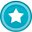 Значения по критериям оценкиСумма баллов по всем критериям144,40160Открытость и доступность информации об организации, баллы34,89040Комфортность условий предоставления услуг и доступности их получения, баллы61,81070Время ожидания предоставления услуги, баллы000Доброжелательность, вежливость, компетентность работников организации, баллы19,61020Удовлетворенность качеством оказания услуг, баллы28,090